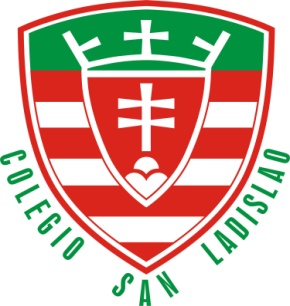 Expectativas de Logro / Objetivos de Aprendizaje:Identificar los mecanismos de regulación y control de funciones orgánicas en referencia a cambios internos y externos.Reconocer todas las estructuras del Sistema Nervioso Humano y entiendan su complejo funcionamiento en relación a la recepción de estímulos, integración de la información y elaboración de respuestas. Establecer una comparación con otros animales.Conocer todos los órganos del Sistema Endocrino Humano e interpretar  su fisiología como complemento fundamental para la regulación y el control de todas las funciones orgánicas. Establecer una comparación con otros animales.Conocer las características del material hereditario. Comprender procesos biológicos, como la replicación del ADN. Reconocer algunas de las aplicaciones prácticas del conocimiento del genoma humano.Acrecentar el grado de autonomía en el estudio mediante la implementación de estrategias de aprendizaje que le permitan relacionar, comparar y jerarquizar conceptos.Ser hábiles en el uso de medios de investigación y la expresión de los conocimientos construidos.CONTENIDOS CONCEPTUALES:BLOQUE 1: “SISTEMAS DE CONTROL”Sistemas de control biológicos: los animales y los receptores sensoriales. Integración y control de la información. Los mensajeros químicos. El sistema nervioso: órganos y fisiología. Diferentes modelos de sistema nervioso. Las células nerviosas. Generación y conducción del impulso nervioso. Comunicación neuronal: sinapsis, clasificación. Alteraciones de la sinapsis (patologías)BLOQUE 2: “SISTEMAS DE CONTROL”El sistema endócrino. Equilibrio. Las glándulas endócrinas. Producción hormonal y su función. Las hormonas y la homeostasis: control de la glucemia. Las hormonas y el comportamiento: la respuesta al estrés. La acción conjunta de los sistemas endócrino y nervioso. Patologías asociadas a las disfunciones endócrinas.BLOQUE 3: “LA INFORMACION GENETICA Y SU EXPRESION”El factor transformante: el ADN – Historia y descubrimiento.El ADN asociado a Histonas. Genes, Cromosomas y herencia.El ARN. Las mutaciones. Fenotipo y genotipo. Genoma humano. Determinación del número cromosómico en las especies.CONTENIDOS PROCEDIMENTALESInterpretación de la información.Formulación de preguntas.Confección de esquemas.Selección, redacción y organización de la información.Consulta bibliográfica.Investigación autónoma.Análisis de guías de estudio, trabajos de aplicación, trabajos prácticos.Interpretación de la tarea.Elaboración de conclusiones.      Utilización de material de laboratorio,  proyector de transparencias, software      educativos, videos, etCONTENIDOS ACTITUDINALESAprecio por las normas.Respeto por las consignas.Orden durante la actividad.Prolijidad en la realización de la tarea.Valoración del trabajo grupal e individual.Respeto por el pensamiento ajeno.Participación activa.Valoración de un vocabulario preciso para la claridad de la comunicación.Reflexión crítica.Amplitud de pensamiento.ESTRATEGIAS DIDACTICASLectura comprensiva: desarrollo de Trabajos de elaboración donde se ponga de manifiesto la escritura personal que implique lectura de temas puntuales, comprensión, análisis y conclusiones.Confección e interpretación de esquemas.Cuadro sinóptico.Trabajos prácticos.Elaboración e interpretación de mapas mentales.Confección de mapas y redes conceptuales.Realización de trabajos de aplicación.Guías de estudio dirigido.Técnicas grupales.Extracción de información de documentos escritos, orales, audiovisuales y multimediales.Exposición oral.CRITERIOS Y METODOLOGIA DE EVALUACION:Pruebas de respuesta múltiple, objetivas y semiobjetivas.Exámenes orales.Aprobación de trabajos prácticos.Utilización de técnicas de estudio y vocabulario especifico.Observación directa, participación, habilidad y destrezas en los diferentes trabajosActitudes personales.Uso adecuado de las estrategias de aprendizaje planteadas.Entrega puntual de los distintos trabajos solicitados.Utilización de todos los recursos que aporta la Tecnología (Informática, Internet, etc.) para la presentación y exposición de trabajos elaborados grupal e individualmente.Desarrollo de habilidades para la resolución de problemas.Presentación periódica de la carpeta de claseORGANIGRAMA DE LOS TIEMPOS UTILIZADOS PARA EL ESTUDIO DE CADA BLOQUE:BIBLIOGRAFIACuadernillo elaborado por la docente.Artículos de divulgación científica.Apuntes proporcionados por la docente.EDUCACION SEXUAL INTEGRALDurante el presente ciclo lectivo de trabajara un contenido relacionado con ESI que se desprende de uno de los Sistemas de Control (Sistema Endocrino), Aquí se estudian glándulas y entre ellas se ve la relación existente entre el ciclo ovárico y endometrial durante el embarazo.Desde este lugar se van a implementar EMBARAZO ADOLESCENTE, ABORTO Y METODOS ANTICONCEPTIVOS.COLEGIO SAN LADISLAOPLANIFICACION ANUALDocenteGUARAGLIA, NORAAño3ro.SECDiv.A y BFecha2018DocenteGUARAGLIA, NORAAño3ro.SECDiv.A y BFecha2018Espacio Curricular :  BIOLOGIAE.S.B.Espacio Curricular :  BIOLOGIAE.S.B.TRIMESTREBLOQUEPRIMERONro. 1 “Sistemas de Control” SEGUNDO Nro. 1  y 2 “Sistemas de Control” TERCERO  Nro.  3  “La Información Genética y su Expresión”